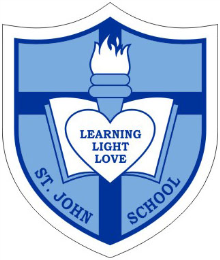 Catholic School Parent Council AgendaANNUAL GENERAL MEETINGDate: 			Wednesday, September 20th, 2017Timing:			7:00PM-8:45PMLocation: 		St. John Catholic School Library 7:00pm-7:05pm		Opening Prayer:  Ms. Horbay7:05pm-7:10pm	Welcome and passing of June 2017 meeting minutes:  Corbin Tomaszeski, Kim Cho and Sharon Smyl7:10pm-7:25pm	2016/17 Year-end Financial with opening balance for new council:  Vivianne Rankin 7:25pm-7:35pm	2016/17 Fundraising and Special Events Year-end Report: Nadia Niccoli, Tanya Bismayer, Jenny Gaffney, Annette Delavante, Jacky Arminen, Claire O’Shea7:35pm-7:40pm	2016/17 Sponsorship and Grants Year-end Report (include update on outdoor classroom) – Claire O’Shea and Jacky Arminen7:40pm-7:55pm	2016/17Principal Year-end and welcome Report (Please include updates on school buses and TTC outside school)- Mr. Comacchio 7:55pm-8:00pm	2016/17 Website and Communications Year-end Update (discuss the opportunity to have this be our vehicle for communication)- Lyne McMurchie8:00pm-8:05pm		2016/17 Year-end Parish Updates- Carmen Vandeerest and Lynn Lospinuso8:05pm-8:10pm		 OAPCE Year-end Update- Rosa Morphy8:10pm-8:15pm	2016/17 Year-end report Volunteer and Pizza Lunch Summary  – Michael Teixera and Angela Visconti 8:10pm-8:15pm 	2016/17 CSPC Chairman Year-end Report:  Corbin Tomaszeski and Kim Cho8:15pm-8:25pm		 Q & A:  all attendees 8:20pm		Closing Prayer:  Ms. Horbay8:20pm-8:45pm	Elections Update- Elections Committee New 2017/18 CSPC to meet and determine positioning, assignments and responsibilities of new members